* Fizičko lice koje ne prima penziju preko platnog računa Banca Intesa.Životno osiguranje se odnosi samo na otplatu kredita u slučaju nastupanja osiguranog rizika, odnosno u slučaju smrti korisnika kredita.Druge obračune u vezi sa ovim proizvodom možete preuzeti u bilo kojoj ekspozituri Banke.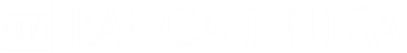 SENIOR KEŠ GOTOVINSKI KREDIT U DINARIMAReprezentativni primer za nove klijente* na dan 05.01.2023.Vrsta kreditaSenior keš gotovinski  kredit u dinarimaValuta kreditaRSDKriterijumi za indeksiranjeNema kriterijuma za indeksiranjeIznos kredita200.000 RSDPeriod otplate48 meseciMesečna rata5.895,41 RSDKamatna stopa (na godišnjem nivou)17.95% fiksnaNaknada za obradu kreditnog zahteva2%EKS (na godišnjem nivou)23,10%Ukupan iznos koji korisnik treba da plati po kreditu294.725,45 RSDTroškovi koji padaju na teret korisnika, poznati su u trenutku oglašavanja i ulaze u obračun efektivne kamatne stopeTroškovi koji padaju na teret korisnika, poznati su u trenutku oglašavanja i ulaze u obračun efektivne kamatne stopeNaknada za obradu kreditnog zahteva4.000,00 RSDIzveštaj kreditnog biroa246 RSDNaknada za vođenje Paketa platnog računa sa osnovnim uslugama150 RSD, mesečno, prema Tarifi naknada za usluge Banca Intesa ad Beograd za fizička licaTrošak opomene300 RSD